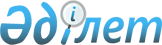 О внесении изменений и дополнений в постановление акимата района от 13 сентября 2010 года N 18/12
					
			Утративший силу
			
			
		
					Постановление акимата Нуринского района Карагандинской области от 20 декабря 2010 года N 27/02. Зарегистрировано Управлением юстиции Нуринского района Карагандинской области 24 декабря 2010 года N 8-14-136. Утратило силу - постановлением акимата Нуринского района Карагандинской области от 20 июля 2011 года N 14/01      Сноска. Утратило силу - постановлением акимата Нуринского района Карагандинской области от 20.07.2011 N 14/01.

      В соответствии с Трудовым Кодексом Республики Казахстан от 15 мая 2007 года и Законом Республики Казахстан "О местном государственном управлении и самоуправлении в Республике Казахстан" от 23 января 2001 года акимат района ПОСТАНОВЛЯЕТ:



      1. Внести в постановление акимата района "Об определении Перечня должностей специалистов работающих в аульной (сельской) местности" от 13 сентября 2010 года N 18/12 (зарегистрировано в Реестре государственной регистрации нормативных правовых актов за N 8-14-129, опубликовано в районной газете "Нура" от 16 октября 2010 года N 42) следующие изменения и дополнения:



      в приложении к указанному постановлению:

      пункт 1 дополнить подпунктом 27) следующего содержания: "27) специалист по воинскому учету и бронированию.";

      в пункте 2 подпункты 23), 24), 25) и 26) изложить в следующей  редакции:

      "23) художник-оформитель;

      24) культорганизатор;

      25) балетмейстер;

      26) хормейстер.";

      подпункты 27), 28) и 29) пункта 2 исключить.



      2. Контроль за исполнением данного постановления возложить на заместителя акима района Шайжанова Байдуллу Караевича.



      3. Настоящее постановление вводится в действие по истечении десяти календарных дней после дня его официального опубликования.      Аким района                                С. Шайдаров      "СОГЛАСОВАНО"      Секретарь

      Нуринского районного маслихата

      Е. Туранов __________

      20.12.2010 год
					© 2012. РГП на ПХВ «Институт законодательства и правовой информации Республики Казахстан» Министерства юстиции Республики Казахстан
				